Job Description – Advanced Skills Teacher for Science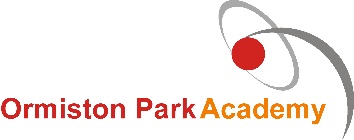 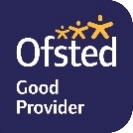 Role:Advanced Skills Teacher for Science Post Holder:Job Purpose:To be the Lead Practitioner for Science, working across the department leading the development of quality practice in the subject area. To work as part of a wider group of Lead Practitioners and involved in Teaching and Learning across the school in developing excellence in pedagogy which leads to enhanced pupil outcomes. Accountable to:Head of Science and Assistant Headteacher for Teaching and Learning.Responsible for:Developing teachers pedagogy within Science. Accountabilities:(in addition to those required of a qualified teacher)Main tasks Work with the Head of Science in building effective practice within  the department relating to marking, assessment and curriculum.Working with the Assistant Headteacher for Teaching and Learning to develop effective support for the professional development of colleagues, developing their practice in line with whole school, department and individual priorities.Quality assurance of teaching, learning and curriculum.Ensuring the quality and veracity of assessment, marking and developmental feedback.Recording, reporting and using data to inform progress to enable the Head of department to appropriately line manage the department.Support the department in overseeing departmental review activity.Providing development opportunities, support and challenge to every teacher.Providing coaching, mentoring and support for teachers and trainee teachers.Working with the Headteacher for Teaching and Learning to help with the CPD & Performance Management processes including INSET provision.Achievement of Key Performance Indicators relating to the performance of teachers and their impact on pupils’ progress and performance.Accessing outreach and developmental support from other schools to enhance practice. Support twilight meetings and deliver whole school CPD when required as part of the Teaching and Learning Development Team. Working with the Senior Leadership TeamEnsuring that Science delivers and ongoing and significant improvement trajectory Anticipating, planning and making provision for future demands in line with the department. To support the Senior Leadership Team and Head of Department with: Monitoring standards of progress and achievement, ensuring that members of science staff are supported through lesson observations.Ensuring the implementation of school policies. Working closely with staff in science and provide coaching where required. May be required to help monitor standards of progress and achievement through regular meetings with the relevant members of staff and through lesson observations and attendance at meetings; offering advice, support and challenge.Assisting to input a curriculum vision and plan which helps the school adapt to coming changes within provision. These job details are guides to the duties, professional responsibilities and core competencies.  They do not form part of the Contract of Employment.General requirementsAll Academy staff are expected to:Work towards and support the Academy vision and the current objectives outlined in the Academy Development PlanContribute to the Academy’s programme of enrichment activitiesSupport and contribute to the Academy’s responsibility for safeguarding studentsBe an integral member of the pastoral system as a Tutor or related roleWork within the Academy’s health and safety policy to ensure a safe working environment for staff, students and visitorsWork within the Academy’s Diversity Policy to promote equality of opportunity for all students and staff, both current and prospectiveMaintain high professional standards of attendance, punctuality, appearance, conduct and positive, courteous relations with students, parents and colleaguesEngage actively in the performance management/talent development processAdhere to policies as set out in the Academy Trust’s Regulations and staff handbookUndertake other reasonable duties related to the job purpose required from time to timeAs and when necessary and reasonable, contribute equitably to the Academy’s provision for the supervision of colleagues classes, duties and activities in the event of unforeseen absenceSpecific ResponsibilitiesSpecific responsibilities can be negotiated upon employment. Review and AmendmentThis job description should be seen as enabling rather than restrictive and will be subject to regular review.